Programa VII Congreso Nacional de Iglesias de ABA13 al 15 de Agosto de 2016Tanti – Provincia de Córdoba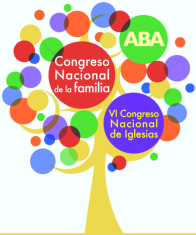 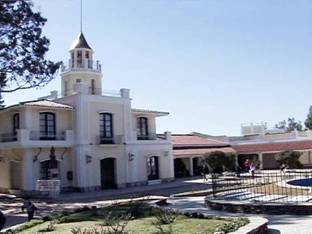 “La Familia en el Plan de Dios”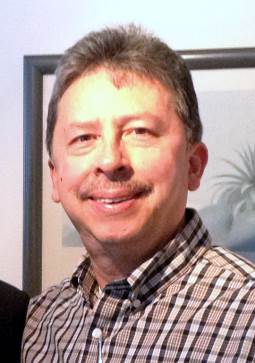  Orador Invitado: Harold Segura Carmona.Colombiano, Director de Relaciones Eclesiásticas e Identidad Cristiana de World Vision Mundial para América Latina y El Caribe. Autor de obras sobre liderazgo, espiritualidad y teología de la niñez.Programa especial para:  Niños, Adolescentes y Jóvenes, Mujeres, Hombres y Adultos Mayores.Asamblea Ordinaria: Informe del trabajo, Elección del Nuevo Consejo de la ABA, Planes y Proyectos.Programa especial para el Ministerio y Maestros de Niños.Encuentro de la Fraternidad de PastoresPrograma GeneralSábado 13 de Agosto08,00 a 12,00 hs.	Llegada de las delegaciones.12,00 hs.		Bienvenida y Apertura del Congreso.13,00 hs.		Almuerzo.15,00 a 18,00 hs.	Programa para: Niños, Adolescentes y Jóvenes, Mujeres, Hombres y Adultos Mayores.19,30 hs.	Cena.21,00 hs.	Primera Plenaria.  “La Familia en el Plan de Dios” Harold Segura.Domingo 14 de Agosto8,30 hs. 		Devocional.9,15 hs.			Desayuno.10,30 hs. 		Asamblea. Elección de autoridades. Informe, planes y proyectos.13,00 hs.		Almuerzo.15,00 a 18,00 hs.	Programa para: Niños, Adolescentes y Jóvenes, Mujeres, Hombres y Adultos Mayores.19,30 hs.	Cena.21,00 hs.	Segunda Plenaria. “La Familia en el Plan de Dios”  Harold Segura.Lunes 15 de Agosto.8,30 hs.	Devocional.9,15 hs. 	Desayuno.10,30 hs.	Tercera Plenaria: “La Familia en el Plan de Dios” Harold Segura.13 hs. 	Regreso de la Delegaciones.ADORACIÓN – TALLERISTAS - DEVOCIONALES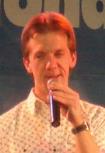 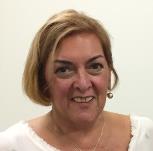 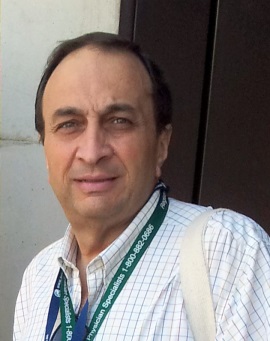 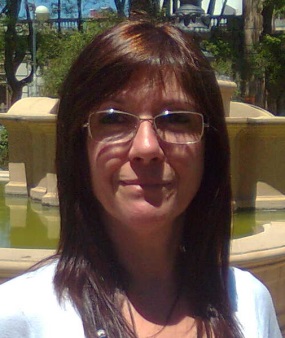 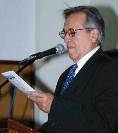 Sergio Szachniewicz           Liliana Chimenti                 Miguel Ekizian         Patiricia Spagnolo          Ruben Carracedo     Adoración                         Mujeres                          Hombres                         Niños                          Adultos Mayores               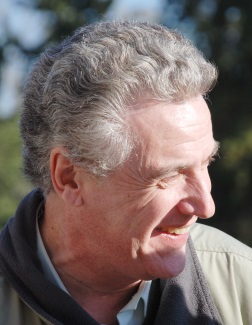 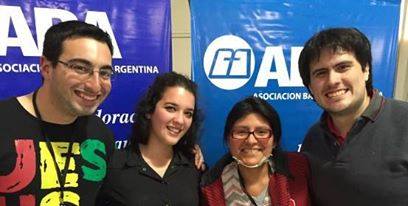 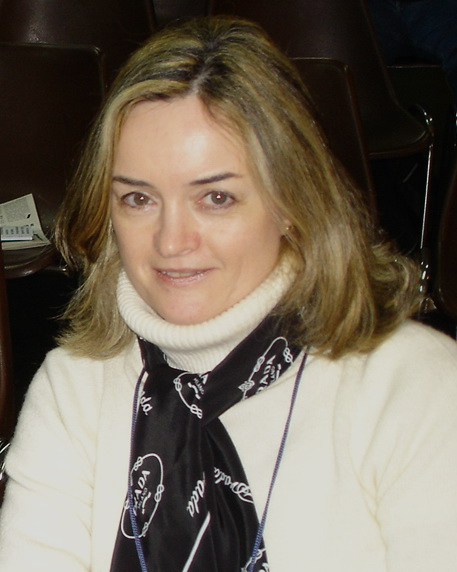                     Tomás Mackey		DNI Jóvenes                                          Silvia Scialabba	Fraternidad Pastoral		ABA Jóvenes                                          DevocionalesTODOS A CORDOBACONFRATERNIDAD - TURISMO - GRUPOS DE INTERES-ADORACIONRECREACION - TALLERES - DEPORTES - INSPIRACION- MUSICA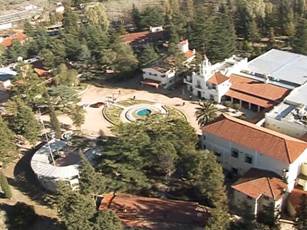 